Fehlzeiten – Entschuldigung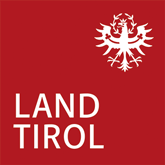 Tiroler Fachberufsschule
Schwaz-RotholzName:Klasse:Datum der Abwesenheit:Stunden:Begründung:Begründung:Unterschrift und Stempel LehrbetriebUnterschrift Erziehungsberechtigte/r